Petanque Winterertornooi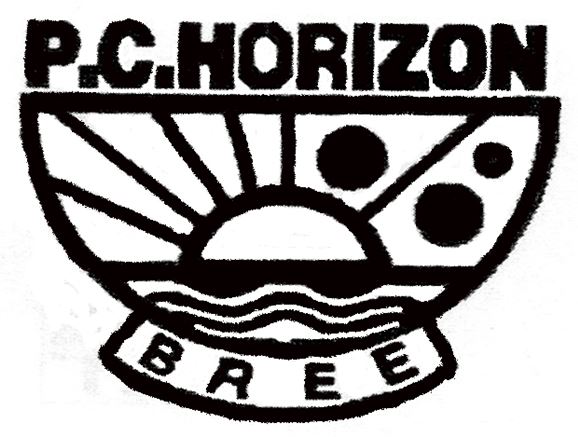 P.C.HorizonZondag  23 FebruariFormule  dame +heer4 ronden ( geen finale)Inschrijving €5 Maximum 20 ploegenAanvang 13hEr wordt gespeeld volgens regels P.F.VContact:E;mail vanackerlucien@msn.com                Gsm:0472/83/43/27                Tel: 089/20/54/83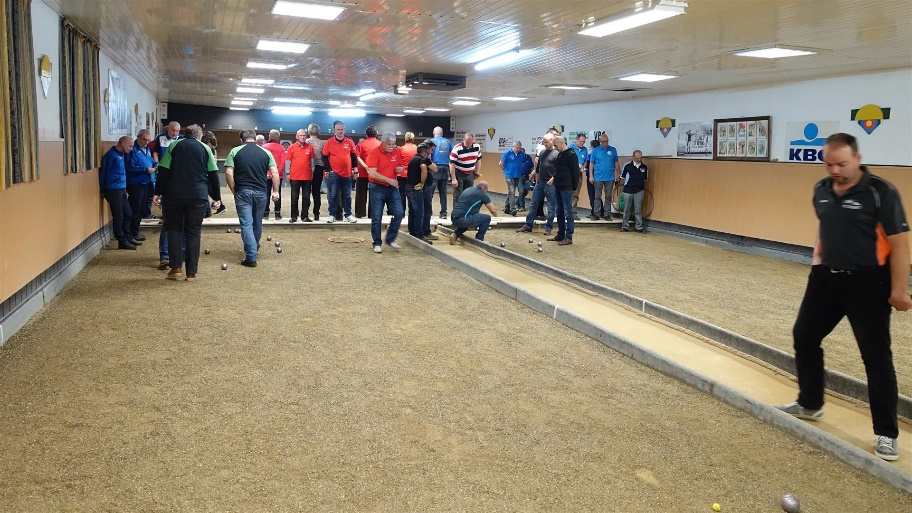 